Министерство здравоохранения Ростовской областигосударственное бюджетное профессиональное образовательное учреждение Ростовской области  «Ростовский базовый медицинский колледж»ПМ.07 Выполнение работ по одной или нескольким профессиям рабочих, должностям служащих (Выполнение работ по профессии младшая медицинская сестра по уходу за больными)МДК.07.01. «Безопасная среда для пациента и персонала» УЧЕБНО-МЕТОДИЧЕСКИЙ КОМПЛЕКСПО ТЕМЕ:Философия сестринского дела. Основные потребности человека. Модели сестринского делаРостов-на-ДонуМотивацияВ начале 90-х годов в России началась реформа сестринского дела. В августе 1993г., в подмосковном поселке Голицино состоялась первая Всероссийская научно – практическая конференция по реформе сестринского дела под девизом: «Новые сестры для новой России».Сущность реформы заключалась в стремлении медицинских сестер обрести профессиональную самостоятельность, независимость и самодостаточность в ряду других медицинских профессий. Принятый на конференции программный документ «Философия сестринского дела в России» отражает взгляды Российских медицинских сестер на основные ценности и перспективы их профессии, раскрывает перед обществом профессиональное мировоззрение. У медицинских сестер и врачей общие цели – это здоровье и благополучие пациента, но каждый идет к достижению цели своим путем: врач через диагностику и лечение, а сестра – обеспечивая уход за пациентом и решая его проблемы. Проблемы пациента возникают в связи с нарушением удовлетворения его потребностей. Неудовлетворенная потребность порождает проблемы. Медицинская сестра должны быть знакома с современными теориями и классификациями основных потребностей человека: А. Маслоу, Мак-Клелланда и др. для своевременного выявления нарушенных потребностей человека. Обеспечивая уход, медицинская сестра может взять за основу модели сестринского дела: В.Хендерсон, Д.Орем. В основе моделей – потребности человека. Выбор модели зависит от невозможности пациента удовлетворить свои те или иные потребности. Медицинская сестра может использовать несколько моделей сестринского дела. В основе каждой модели – различия в понимании потребностей пациента и роли медицинской сестры.План теоретического занятия № 3МДК.07.01. «Безопасная среда для пациента и персонала»Тема занятия: «Философия сестринского дела. Основные потребности человека. Модели сестринского дела».Методы: индуктивный, наглядный, частично – поисковый.Тип занятия: передача и усвоение новых знаний.Вид занятия: лекция.Освоение общих компетенций:ОК 1. Понимать сущность и социальную значимость своей будущей профессии, проявлять к ней устойчивый интерес.ОК 2. Организовывать собственную деятельность, исходя из цели и способов ее достижения, определенных руководителем.ОК 3. Анализировать рабочую ситуацию, осуществлять текущий и итоговый контроль, оценку и коррекцию собственной деятельности, нести ответственность за результаты работы.Освоение профессиональных компетенций:ПК 7.1. Эффективно общаться с пациентом и его окружением в процессе профессиональной деятельности.ПК 7.2. Соблюдать принципы профессиональной этики.Цели занятия:Учебные:дать определение философии сестринского дела; изучить содержание философии сестринского дела, ее основные принципы;определить фундаментальные понятия философии сестринского дела;рассмотреть этические элементы философии сестринского дела: обязанности, ценности, добродетели;изучить основные теории и классификации потребностей;рассмотреть основные представления о моделях и системах ценностей сестринского дела;формировать профессиональные компетенции ПК 7.1, ПК 7.2; формировать умение воспринимать и систематизировать учебный материал.Развивающие:развивать:умение конспектировать полученную информацию;коммуникативные умения;логическое и клиническое мышление.Воспитательные: воспитывать:- стремление к этическим ценностям, добродетелям;- чувство ответственности и уважения к правам пациента.- формировать ОК 1, ОК 2, ОК 3.Внутрипредметные связи:- основы биомедицинской этики – уважение прав пациента и соблюдение основных принципов биоэтики;- профессиональное общение – использование вербальной и невербальной коммуникации.Интегративные связи:психология: умение общаться с пациентомОбеспечение занятия:мультимедийная презентация;учебно-программная документация: ФГОС СПО по специальности Лечебное дело, рабочая программа, тематический план;методические материалы – ориентационный лист информационного блока для студентов;технические средства обучения – мультимедийный комплект.Информационное обеспечение:Основная: 1. Двойников С.И. , Аббясов И.Х.  Основы сестринского дела. Академия, 2007 г. 2. Кулешова Л.И., Пустоветова Е.В. Основы сестринского дела: курс лекций, сестринские технологии; под общей ред. В.В. Морозова. Ростов н/Д: Феникс, 2015. – стр.104-111, 116-124, 129-134.3.  Обуховец Т.П., Чернова О.В. Основы сестринского дела; под редакцией Кабарухина Б.В. – Изд. 22-е – Ростов н/Д: Феникс, 2015 г. Дополнительная: Харди И. Врач, сестра, больной. Психология работы с больным. Издательство Академии Наук Венгрии. Будапешт, 1988 г.Пименова М.А. Медицинская сестра и пациент: трудности общения // Сестринское дело № 3 2013 г., стр. 25-27.Этический Кодекс медицинских сестер России.Информационные электронные ресурсы: cеть Интернет:медицинская библиотека Webmedinfo.ruпоисковый сервер Google (www.google.com) википедия - свободная многоязычная энциклопедия (www.wikipedia.org) словарь на Яндекс (http://slovari.yandex.ru/) мirknig.com - архив электронных книг и журналов.Структура и содержание занятияИнформационный лист ориентации Тема занятия: «Философия сестринского дела. Основные потребности человека. Модели сестринского дела».Студент должен знать:1. Основные понятия философии СД: сестринское дело, здоровье, пациент,  окружающая среда.2. Содержание философии сестринского дела.3. Принципы и этические элементы философии сестринского дела.4. Программный документ «Философия сестринского дела» в России.5. Понятие потребностей. Характеристики основных потребностей человека.6. Основные теории и классификации потребностей.7. Роль медсестры в восстановлении и поддержании независимости пациента в удовлетворении его основных потребностей.8. Основные положения модели сестринского дела: В.Хендерсон, Д.Орем.9. Значение моделей сестринского дела для развития сестринской специальности.10. Взаимосвязь основных потребностей человека по А.Маслоу и видов повседневной деятельности по модели В. Хендерсон.План занятия: 1. Философия сестринского дела.2. Основные принципы философии сестринского дела.3.Фундаментальные понятия философии сестринского дела: сестринское дело, здоровье, пациент и окружающая среда4. Этические элементы философии сестринского дела: обязанности, ценности, добродетели.5. Уровни деятельности медсестер.6. Функции и задачи философии сестринского дела.7. Понятие потребности.8. Основные теории и классификации потребностей 9. Роль медсестры в восстановлении и поддержании независимости пациента в удовлетворении его основных потребностей.10. Модели сестринского дела: В. Хендерсон, Д.Орем.11. Взаимосвязь основных потребностей человека по А.Маслоу и видов повседневной деятельности по модели В. Хендерсон.В результате изучения нового материала осваиваются общие и профессиональные компетенции:Освоение общих компетенций:ОК 1. Понимать сущность и социальную значимость своей будущей профессии, проявлять к ней устойчивый интерес.ОК 2. Организовывать собственную деятельность, исходя из цели и способов ее достижения, определенных руководителем.ОК 3. Анализировать рабочую ситуацию, осуществлять текущий и итоговый контроль, оценку и коррекцию собственной деятельности, нести ответственность за результаты работы.Освоение профессиональных компетенций:ПК 7.1. Эффективно общаться с пациентом и его окружением в процессе профессиональной деятельности.ПК 7.2. Соблюдать принципы профессиональной этики.Домашнее заданиеТема:  Профессиональное общение.1. Работа с учебником Л.И.Кулешова, Е.В.Пустоветова «Основы сестринского дела»: - изучение информационного блока,  стр. 63-73.- ответы на контрольные вопросы стр. 74.ЛекцияФилософия сестринского дела. Основные потребности человека. Модели сестринского дела»Философия сестринского дела является частью общей философии и представляет собой систему взглядов на взаимоотношения между сестрой, пациентом и окружающей средой. Она основана на общечеловеческих принципах этики и морали. В центре этой философии стоит человек.Основные принципы философии сестринского дела:Философия сестринского дела включает четыре фундаментальных понятия:сестринское дело – часть медицинского ухода за здоровьем, наука и искусство, направленные на решение существующих и потенциальных проблем со здоровьем в условиях изменения окружающей среды;пациент – человек (индивид), нуждающийся в сестринском уходе и получающий его;здоровье – это динамическая гармония личности с окружающей средой, достигнутая посредством адаптации;окружающая среда – совокупность природных, социальных, психологических и духовных факторов и показателей, затрагивающих активность человека.Этические элементы философии сестринского делани деятельности медицинской Уровни деятельности медицинской сестрыФункции и задачи философии сестринского делаОсновные потребности человекаПотребность - осознаваемый психологический или физиологический дефицит чего-либо, отражаемый в восприятии человека.Возможность удовлетворять потребности зависит от следующих факторов: возраст, окружающая среда, знания, умения, желания и способности самого человека.Потребности могут быть и неосознанными, в форме влечений. Человек только чувствует, что ему чего-то недостает или испытывает состояние напряженности и беспокойства. Иерархия потребностей человека по А.МаслоуВ 1943 году американский психолог А.Маслоу проводил исследования побудительных мотивов поведения человека и разработал одну из теорий потребностей человека. Он классифицировал потребности по иерархической системе  – от физиологических до потребностей духовных. А. Маслоу изобразил уровни потребностей в виде пирамиды, основу (фундамент) которой составили физиологические потребности – т.е. жизнеобеспечивающие.1 уровень – физиологические потребности (дышать, есть, пить, выделять и т д.).2 уровень – потребности безопасности и защищенности (дом, одежда).3 уровень – социальные потребности (семья, друзья, любовь, работа, общение).4 уровень – потребности в уважении окружающих (престиж, признание, успех).5 уровень –  потребности самовыражения, самоактуализации – выражение самого себя, реализация потенциальных возможностей человека.Первые два уровня А.Маслоу определил как низшие, 3, 4 и 5 уровни – высшие.Теория В.ХендерсонОснову теории В.Хендерсон составляет понятие жизненных потребностей человека. Одно из непременных условий этой модели – участие самого пациента в планировании и осуществлении ухода.Согласно В.Хендерсон, пациент имеет фундаментальные потребности, являющиеся одинаковыми для всех людей. Она акцентирует внимание сестринского персонала на биологических, психологических, социальных потребностях.14 фундаментальных потребностей:нормально дышать;употреблять достаточное количество жидкости и пищи;выделять из организма продукты жизнедеятельности;двигаться и поддерживать нужное положение;спать и отдыхать;самостоятельно одеваться и раздеваться, выбирать одежду;поддерживать температуру тела в нормальных пределах;соблюдать личную гигиену, заботиться о внешнем виде;обеспечивать свою безопасность и не создавать опасности для людей;поддерживать общение с другими людьми;отправлять религиозные обряды в соответствии со своей верой;заниматься любимой работой;отдыхать, принимать участие в развлечениях, играх;удовлетворять свою любознательность, помогающую нормально развиваться.Здоровый человек не испытывает трудностей при удовлетворении этих потребностей. Проблемы, требующие сестринского вмешательства, возникают в том случае, когда человек в силу каких-то обстоятельств не в состоянии осуществить уход за собой.В отличие от А.Маслоу, В.Хендерсон отвергает иерархию потребностей и считает, что сам пациент определяет приоритетность нарушенных потребностей. Только в состоянии очень высокой зависимости пациента, у сестры имеются оправдательные мотивы для принятия решения, что для него является благом.Цель сестринского ухода – восстановление независимости пациента.Теория Д.ОрэмОснову теории Д.Орем составляет понятие «уход за собой» . Она уделяет большое внимание личной ответственности человека за состояние собственного здоровья. Согласно Д.Орэм, пациент – единая функциональная система, имеющая мотивацию к самоуходу. Человек осуществляет самоуход независимо от того, здоров он или болен, то есть его возможности и потребности в самоуходе должны быть в равновесии.Д.Орем выделяет три группы потребностей в самоуходе:1. Универсальные. 2. Потребности, связанные с фазой развития. 3. Потребности, связанные с нарушением здоровья. Сестринское вмешательство направлено на выявление дефицита самоухода и его причины, которые могут быть связаны с уровнем и стадией развития, а также с прошлым жизненным опытом пациента. Д.Орэм считает, что только определив требования и возможности пациента к самоуходу, можно принимать решение о планировании ухода.Мотивы деятельности людей (из философии буддизма)Может и прав Будда, считая, что стремление к воплощению желания, является источником всех проблем, осложняющих жизнь людей. Люди строят свою жизнь так, чтобы чего-то достичь, что-то приобрести, хотят жить, наслаждаясь и властвуя над другими, стремятся к своему превосходству. Но не все они добиваются исполнения своих желаний, ибо желания зачастую превосходят возможность их исполнения.Кроме того, желания одних могут входить в противоречие с желаниями других. И даже исполненное желание не приносит ожидаемого ощущения счастья, ибо на смену ему рождаются новые.Следовательно, любое желание – исполненное и неисполненное – является причиной страдания и для того, чтобы обрести внутреннюю свободу и душевный покой, человек должен избавиться от всех своих желаний как «неверного состояния разума». Таким образом, мотивом деятельности людей служит желание удовлетворить эти потребности. И это не только философия буддизма. В современном мире существует множество теорий о потребностях человека и практически во всех теориях мотивом деятельности людей является удовлетворение  потребностей.ГлоссарийИерархия – расположение элементов в порядке от высшего к низшему.Концепция – системе взглядов, определенный способ понимания каких-либо явлений, процессов, основная точка зрения, конструктивный принцип различных видов деятельности.Миссия сестринского дела (ВОЗ) – оказание помощи индивидуумам и группам населения в определении и реализации их физического, психического и социального потенциала в соответствии со средой, в которой они живут и работают.Модель – образец (эталон, шаблон).Мотивация – побуждение.Окружающая среда – совокупность природных, социальных, психологических и духовных факторов и показателей, затрагивающихся активностью человека.Поведение человека – взаимодействие с окружающей средой, включающее двигательную активность и ориентацию по отношению к этой среде.Потребность – осознаваемый психологический или физиологический дефицит чего-либо.Притязания – желания.Профессионализм – владение своей профессией.Роль – социальная функция личности; способ поведения людей в зависимости от их статуса и позиции в обществе.Сестра – специалист с профессиональным образованием, разделяющий философию сестринского дела и имеющий право на сестринскую практику.Сестринское дело – часть медицинского ухода за здоровьем, наука и искусство, направленные на решение существующих и потенциальных проблем со здоровьем в условиях изменения окружающей среды.Уход за больным – совокупность санитарных мер и некоторых медицинских процедур, направленных на облегчение состояния пациента и способствующих его выздоровлению.Философия – (от греч.– любовь к мудрости) – мировоззрение, система идей, взглядов на мири на место в нем человека.Философия сестринского дела – часть общей философии, представляет собой систему взглядов и взаимоотношений между медсестрой, пациентом, обществом и окружающей средой.Функция – роль, значение. Человек – целостная, динамическая саморегулирующаяся биологическая система, совокупность физиологических, психосоциальных и духовных нужд, удовлетворение которых определяет рост, развитие, слияние с окружающей средой.Иерархия основных потребностей человека по А. Маслоу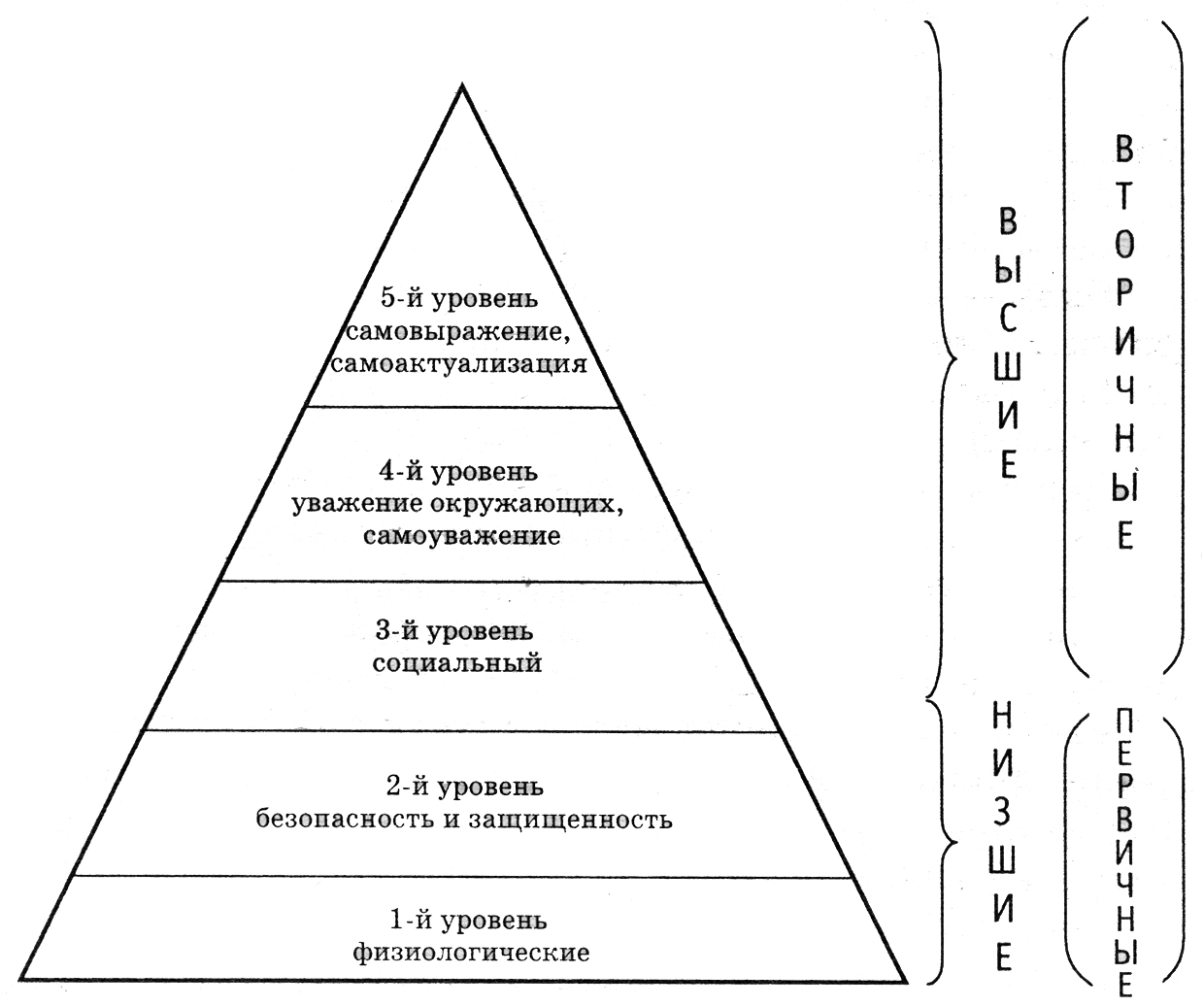 № п/пСодержание учебного материалаРезультаты освоения ОК,  ПКОсновные показатели, оценка результатовВремя, минФормы и методы контроля и оценки123456IОрганизационная часть: приветствие, внешний вид, готовность к занятию, проверка отсутствующихОК 1демонстрация интереса к занятию, демонстрация интереса к будущей профессии3Наблюдение за деятельностью студентов в период подготовки к началу занятияIIСообщение темы, целей, плана занятияОК 2ПК 7.1ПК 7.2Обоснованиезначимостипрограммного документа «Философия сестринского дела», теорий основных потребностей человека и моделей сестринского дела: В. Хендерсон, Д. Орем. 5Наблюдение и оценка способности анализировать полученную информациюIIIИзложение учебного материала:1. Философия сестринского дела.2. Содержание философии СД, ее основные принципы. 3. Фундаментальные понятия философии сестринского дела.4. Этические элементы философии сестринского дела. 5.Уровни деятельности медсестер.6. Функции и задачи философии СД.7. Основные теории и классификации потребностей. 8. Роль медсестры в восстановлении и поддержании независимости пациента в удовлетворении его основных потребностей.9. Значение моделей сестринского дела.10. Модели сестринского дела: В. Хендерсон, Д.Орем.11. Уровни основных потребностей по А.Маслоу.ОК 1ОК 2ОК 3ПК 7.1ПК 7.2демонстрация способности воспринимать и усваивать учебную информацию75Наблюдение за деятельностью студентов в процессе обучения и восприятия новой информацииIVЗакрепление информационного блока ОК 1ОК 2ОК 3ПК 7.1ПК 7.2демонстрация результатов освоения полученной информации5анализ и оценка усвоения материалаVДомашнее заданиеТема Профессиональное общение.1. Работа с учебником Л.И.Кулешова, Е.В.Пустоветова «Основы СД»: изучение информационного блока,  стр. 63-73.ОК 4проявление интереса к учебному материалу2Оценка возможностей студентов работать с информационными источниками